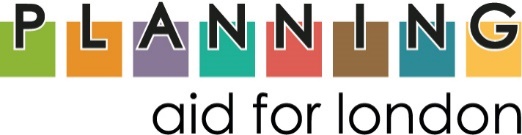 PLANNING AID FOR LONDON – VOLUNTEER APPLICATION FORMThank you for your interest in volunteering at Planning Aid for London – the free and independent town planning advisory line for London’s communities. Because of our volunteers, we can provide professional advice on planning and regeneration to people who could otherwise not afford this. TO APPLY: please email the completed volunteer application form and an up-to-date CV, listing two referees, to Koen Rutten at koen.rutten@planningaidforlondon.org.uk. If you have any questions or concerns, please call us at 030 0772 9808. PERSONAL DETAILSRTPI Membership status (please tick): Fellow Member Student Technical member Legal Associate International Associate Non member Retired Other (please explain)Please provide your RTPI membership number and start date:EMPLOYMENT AND QUALIFICATIONSMOTIVATIONINTERESTS10. Where are you willing to take site visits? (tick all that apply) Anywhere in London Central North Northwest Northeast South Southwest Southeast West EastSKILLSSKILLSCAPACITYDECLARATION & SIGNATUREI declare that, to the best of my knowledge, the information contained in my application and CV is true and accurate in all respects. Signed:      					Date:      Name:     Address: Home tel. no.:Work tel. no.:Local authority area you live in: 1. Current or last employer (please state department and hours/days worked if part time):2. Post held and brief details of role (please state if voluntary):3. Other professional memberships (please state membership category and date gained):4. Involvement in other volunteer work or local campaigns (please provide brief details):5. What are your reasons for wanting to become a PAL volunteer?6. Where did you hear about becoming a PAL volunteer?7. Are there any areas of planning you are particularly interested in?8. Are there any areas of planning you prefer not to give advice on?11. Please rate each skill based on your competencies, from 1 to 5, with 1 being one of your most competent areas, and 5 your least competent areas. Please fill in the number of years of experience you have and provide further details on your experience.11. Please rate each skill based on your competencies, from 1 to 5, with 1 being one of your most competent areas, and 5 your least competent areas. Please fill in the number of years of experience you have and provide further details on your experience.11. Please rate each skill based on your competencies, from 1 to 5, with 1 being one of your most competent areas, and 5 your least competent areas. Please fill in the number of years of experience you have and provide further details on your experience.11. Please rate each skill based on your competencies, from 1 to 5, with 1 being one of your most competent areas, and 5 your least competent areas. Please fill in the number of years of experience you have and provide further details on your experience.SkillRate (1-5)No. of yearsJob, relevant role or experience (provide examples of experience)Advocacy & campaigningCommunity development & organisingCommunity participation & consultationDevelopment management and enforcementEnvironmental impact assessmentEnvironment, landscape & SDGsEqualities impact assessmentFunding bidsListed buildings & conservationPlanning lawPlanning policy & local plansPublic artPublic inquiriesTransportUrban design & master planning12. Would you like to assist with youth outreach work? Yes No13. Do you have a Disclosure and Barring Service (DBS) clearance? Yes No, but I am prepared to apply for one No14. How much time are you able to spare per month? Short time: 3-5 hours More time: more than 5 hoursOther (please indicate):      15. Do you want to (occasionally) supervise a less experienced volunteer?Some of our volunteers have recently graduated and would like to gain more experience through casework. They need supervision from someone who can check their advice notes. Would you like to help with this?  Yes No16. Other relevant skills or knowledge, e.g. languages (please specify), plan drawing, visualising, graphics, design, website building etc.: